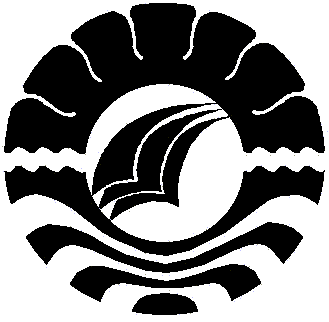 SKRIPSIPENERAPAN METODE SAS (STRUKTURAL ANALISIS SINTETIK) DALAM
MENINGKATKAN KEMAMPUAN MEMBACA PERMULAAN 
PADA MURID TUNAGRAHITA RINGAN KELAS DASAR II 
SLBN MALLILINGI KABUPATEN BANTAENGNURAENI RAHMANJURUSAN PENDIDIKAN LUAR BIASAFAKULTAS ILMU PENDIDIKANUNIVERSITAS NEGERI MAKASSAR2014